Vasylyev ValeriyGeneral details:Certificates:Experience:Documents and further information:Have expierence on Reefer vessel including transhipment&mooring operations in open sea.
Available  Bulker,General Cargo & Container vesselsPosition applied for: MasterDate of birth: 24.04.1956 (age: 61)Citizenship: UkraineResidence permit in Ukraine: YesCountry of residence: UkraineCity of residence: YaltaPermanent address: Suvorovskaya ave14 app.16 Yalta,Crimea UA 298607Contact Tel. No: +7 (365) 431-35-19 / +7 (978) 899-43-39E-Mail: vasco-step@mail.ruSkype: Svetlana421181U.S. visa: NoE.U. visa: NoUkrainian biometric international passport: Not specifiedDate available from: 01.03.2017English knowledge: GoodMinimum salary: 8500 $ per month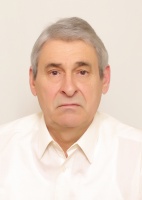 DocumentNumberPlace of issueDate of expiryCivil passportAP 179836Sevastopol UA31.12.2021Seamanâs passportAB 556521Ilyichevsk UA24.09.2020Tourist passport00700/2002/10Sevastopol UA31.12.2016TypeNumberPlace of issueDate of expiryDeep Sea Captain12474/2016/11Kherson UA23.06.2016GMDSS operator12473/2016/11Kherson UA23.06.2016PositionFrom / ToVessel nameVessel typeDWTMEBHPFlagShipownerCrewingMaster10.07.2016-02.12.2016Barents StraitContainer Ship23843Mitsubishi 7UEC 60LSE21468LIBERIAOSM Ship Management ,SingaporeOSM Crewing CyprusMaster10.07.2016-02.12.2016Barents StraitContainer Ship23843Mitsubishi 7UEC 60LSE21468LIBERIAOSM Ship Management ,SingaporeOSM Crewing CyprusMaster27.05.2015-22.09.2015C HARMONYBulk Carrier27908HITACHI ZOSEN MAN&BMW8900MALTANAVALSEA MARINE CO LTD MALTANIKI ODESSAMaster29.08.2014-10.03.2015C HARMONYBulk Carrier27908HITACHI ZOSEN MAN&BMW8900MALTANAVALSEA MARINE CO LTD MALTANIKI ODESSAMaster14.10.2013-21.05.2014JAS EXPRESSContainer Ship24190YITACHI ZOSEN BMW12750PANAMAGLOBAL TRADE SHIPPING PANAMAHERMES MUMBAI INDIAMaster12.04.2013-11.07.2013VICTORYGeneral Cargo14454KOBE DIESEL 7UEC60HA12600ST.RITS&NEVISDUBAI TRADING AGENCY LLC UAEAVEMARINE SEVASTOPOLMaster05.09.2012-04.01.2013BMC MASTERContainer Ship7000MAK 9M325386MARSHALL ISLANDSBMC MASTER SH.CO.LTD MARSHALL ISLANDS 96OASIS MARIUPOLMaster16.02.2012-27.03.2012JOLLY ARGENTORo-Ro27905ZULCER28583COMOROSDTA SHIP TRADING LLC UAEAVEMARINE SEVASTOPOLMaster08.10.2010-19.06.2011DREAMGeneral Cargo8065BMW4400ST.KITS&NEVISCONFIDENCE SHIP.CO.LTD LONDON UKAVEMARINE SEVASTOPOL